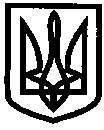 УКРАЇНАУПРАВЛІННЯ ОСВІТИІЗЮМСЬКОЇ МІСЬКОЇ РАДИХАРКІВСЬКОЇ ОБЛАСТІНАКАЗ01.11.2019											№ 420Про внесення змін до наказу управління освіти від 02.10.2019 № 376 «Про затвердження складу конкурсної комісії з добору кандидатур на заміщення вакантних посад педагогічних працівників Комунальної організації «Ізюмський інклюзивно-ресурсний центр» Ізюмської міської ради»На виконання наказу управління освіти Ізюмської міської ради Харківської області від 01.11.2019 №479-в «Про відрядження Безкоровайного О.В., Боярських О.О. до міста Харкова 04.11.2019» НАКАЗУЮ:Внести зміни до додатку 1 наказу управління освіти від 02.10.2019      № 376 «Про затвердження складу конкурсної комісії з добору кандидатур на заміщення вакантних посад педагогічних працівників Комунальної організації «Ізюмський інклюзивно-ресурсний центр» Ізюмської міської ради» та викласти його в наступній редакції:«Голова комісії: Мартинов Віктор Олександрович – заступник начальника управління освіти Ізюмської міської ради Харківської області;Секретар комісії:Шестопал Олександра Олександрівна – вчитель-логопед Комунальної організації «Ізюмський інклюзивно-ресурсний центр» Ізюмської міської ради;Члени комісії: Тертишна Ганна Сергіївна – директор Комунальної організації «Ізюмський інклюзивно-ресурсний центр» Ізюмської міської ради;Павлюк Наталія Володимирівна – директор Ізюмської загальноосвітньої школи І-ІІІ ступенів № 5 Ізюмської міської ради Харківської області;Котенко Вікторія Віталіївна – директор Ізюмської гімназії № 1 Ізюмської міської ради Харківської області; Степанкіна Олена Олександрівна – завідувач Ізюмського дошкільного навчального закладу (ясла-садок) № 4 комбінованого типу Ізюмської міської ради Харківської області;Андрушок Олена Миколаївна – директор Ізюмської загальноосвітньої школи І-ІІІ ступенів № 11 Ізюмської міської ради Харківської області, депутат Ізюмської міської ради 7 скликання (за згодою)».2. Контроль за виконанням даного наказу залишаю за собою.Начальник управління освіти				О.В. БезкоровайнийМартинов